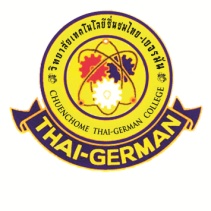 หลักสูตรประกาศนียบัตรวิชาชีพ (ทวิภาคี)ประเภทวิชาพาณิชยกรรม สาขาวิชาคอมพิวเตอร์ธุรกิจวิทยาลัยเทคโนโลยีชื่นชมไทย – เยอรมัน สระบุรีคํานําหลักสูตรประกาศนียบัตรวิชาชีพ พุทธศักราช 2556 เป็นหลักสูตรที่พัฒนาขึ้นให้สอดคลองกับ พระราชบัญญัติการศึกษาแหงชาติพ.ศ. 2542 พระราชบัญญัติการอาชีวศึกษา พ.ศ. 2551 และความเจริญกาวหนา ทางเทคโนโลยี เพื่อผลิตกําลังคนระดับฝมือที่มีสมรรถนะวิชาชีพ มีคุณธรรมจริยธรรมและจรรยาบรรณ วิชาชีพ สามารถนําไปใชในการประกอบอาชีพไดตรงตามความตองการของตลาดแรงงานในลักษณะ ผูปฏิบัติหรือประกอบอาชีพอิสระได สอดคลองกับแผนพัฒนาเศรษฐกิจและสังคมแหงชาติและ แผนการศึกษาแหงชาติ โดยเปดโอกาสใหผูเรียนเลือกระบบและวิธีการเรียนไดอยางเหมาะสมตามศักยภาพ ตามความสนใจและโอกาสของตน สงเสริมใหมีการประสานความรวมมือเพื่อจัดการศึกษาและพัฒนา หลักสูตรรวมกันระหวางสถาบัน สถานศึกษา หนวยงานสถานประกอบการ และองคกรตาง ๆ ทั้งในระดับ ชุมชน ระดับทองถิ่นและระดับชาติ การพัฒนาหลักสูตรประกาศนียบัตรวิชาชีพ พุทธศักราช 2556 สําเร็จลงไดดวยความรวมมือ อยางดียิ่งจากหนวยราชการ สถานศึกษาผูบริหารศึกษานิเทศกครูผูสอน ตลอดจนผูทรงคุณวุฒิทั้งภาครัฐ และภาคเอกชน โดยเฉพาะคณะกรรมการดังรายนามที่ปรากฏ ซึ่งไดอุทิศสติปญญา ความรูและ ประสบการณเพื่อการพัฒนาการอาชีวศึกษาของประเทศชาติเปนสําคัญ ในการนี้สํานักงานคณะกรรมการ การอาชีวศึกษา จึงขอขอบคุณผูมีสวนรวมในการดําเนินการทุกทานไวณ ที่นี้ สํานักงานคณะกรรมการการอาชีวศึกษาหลักสูตรประกาศนียบัตรวิชาชีพ (ทวิภาคี)หลักการของหลักสูตร 1. เปนหลักสูตรระดับประกาศนียบัตรวิชาชีพ(ทวิภาคี)หลังมัธยมศึกษาตอนตนหรือเทียบเทาดานวิชาชีพ ที่สอดคลองกับแผนพัฒนาเศรษฐกิจและสังคมแหงชาติแผนการศึกษาแหงชาติและประชาคมอาเซียน เพื่อผลิตและพัฒนากําลังคนระดับฝมือใหมีสมรรถนะ มีคุณธรรม จริยธรรม และจรรยาบรรณวิชาชีพ สามารถประกอบอาชีพไดตรงตามความตองการของสถานประกอบการและการประกอบอาชีพอิสระ 	2. เปนหลักสูตรที่เปดโอกาสใหเลือกเรียนไดอยางกวางขวาง เนนสมรรถนะเฉพาะดานดวยการปฏิบัติจริง สามารถเลือกวิธีการเรียนตามศักยภาพและโอกาสของผูเรียน เปดโอกาสใหผูเรียนสามารถเทียบโอน ผลการเรียน สะสมผลการเรียน เทียบความรูและประสบการณจากแหลงวิทยาการ สถานประกอบการ และสถานประกอบอาชีพอิสระ 3. เปนหลักสูตรที่สนับสนุนการประสานความรวมมือในการจัดการศึกษารวมกันระหวางหนวยงาน และองคกรที่เกี่ยวของ ทั้งภาครัฐและเอกชน 4. เปนหลักสูตรที่เปดโอกาสใหสถานศึกษา สถานประกอบการ ชุมชนและทองถิ่น มีสวนรวมในการ พัฒนาหลักสูตรใหตรงตามความตองการและสอดคลองกับสภาพยุทธศาสตรของภูมิภาค เพื่อเพิ่ม ขีดความสามารถในการแขงขันของประเทศจุดหมายของหลักสูตร1. เพื่อใหมีความรู ทักษะและประสบการณในงานอาชีพสอดคลองกับมาตรฐานวิชาชีพ สามารถนํา ความรูทักษะและประสบการณในงานอาชีพไปปฏิบัติงานอาชีพไดอยางมีประสิทธิภาพ เลือกวิถี การดํารงชีวิต การประกอบอาชีพไดอยางเหมาะสมกับตน สรางสรรคความเจริญตอชุมชน ทองถิ่น และประเทศชาติ 2. เพื่อใหเปนผูมีปญญา มีความคิดริเริ่มสรางสรรค ใฝเรียนรู เพื่อพัฒนาคุณภาพชีวิตและการประกอบ อาชีพ สามารถสรางอาชีพ มีทักษะในการจัดการและพัฒนาอาชีพใหกาวหนาอยูเสมอ 	3. เพื่อใหมีเจตคติที่ดีตออาชีพ มีความมั่นใจและภาคภูมิใจในวิชาชีพที่เรียน รักงาน รักหนวยงาน สามารถทํางานเปนหมูคณะไดดีโดยมีความเคารพในสิทธิและหนาที่ของตนเองและผูอื่น 	4. เพื่อใหเปนผูมีพฤติกรรมทางสังคมที่ดีงาม ทั้งในการทํางาน การอยูรวมกัน การตอตานความรุนแรง และสารเสพติด มีความรับผิดชอบตอครอบครัว หนวยงาน ทองถิ่นและประเทศชาติ อุทิศตน เพื่อสังคม เขาใจและเห็นคุณคาของศิลปวัฒนธรรม ภูมิปญญาทองถิ่นมีจิตสํานึกดานปรัชญา ของเศรษฐกิจพอเพียง รูจักใชและอนุรักษทรัพยากรธรรมชาติและสรางสิ่งแวดลอมที่ดี 	5. เพื่อใหมีบุคลิกภาพที่ดี มีมนุษยสัมพันธ มีคุณธรรม จริยธรรม และวินัยในตนเอง มีสุขภาพอนามัย ที่สมบูรณทั้งรางกายและจิตใจเหมาะสมกับงานอาชีพ 6. เพื่อใหตระหนักและมีสวนรวมในการแกไขปญหาเศรษฐกิจ สังคม การเมืองของประเทศและโลก มีความรักชาติ สํานึกในความเปนไทย เสียสละเพื่อสวนรวม ดํารงรักษาไวซึ่งความมั่นคงของชาติ ศาสนา พระมหากษัตริยและการปกครองระบอบประชาธิปไตยอันมีพระมหากษัตริยเปนประมุขหลักสูตรประกาศนียบัตรวิชาชีพ (ทวิภาคี)หลักการของหลักสูตร  1. การเรียนการสอน 1.1 การเรียนการสอนตามหลักสูตรนี้ผูเรียนสามารถลงทะเบียนเรียนไดทุกวิธีเรียนที่กําหนด และ นําผลการเรียนแตละวิธีมาประเมินผลรวมกันไดสามารถเทียบโอนผลการเรียน และขอเทียบ ความรูและประสบการณได้1.2 การจัดการเรียนการสอนเนนการปฏิบัติจริง สามารถจัดการเรียนการสอนไดหลากหลาย รูปแบบ เพื่อใหผูเรียนมีความรูความเขาใจในวิธีการและการดําเนินงาน มีทักษะการปฏิบัติงาน ในขอบเขตสําคัญและบริบทตาง ๆ ที่สัมพันธกันซึ่งสวนใหญเปนงานประจํา สามารถ ประยุกตใชความรูและทักษะไปสูบริบทใหม สามารถใหคําแนะนํา แกปญหาเฉพาะดานและ รับผิดชอบตอตนเองและผูอื่น มีสวนรวมในคณะทํางานหรือมีการประสานงานกลุม รวมทั้ง มีคุณธรรม จริยธรรม จรรยาบรรณวิชาชีพ เจตคติและกิจนิสัยที่เหมาะสมในการทํางาน 2. การจัดการศึกษาและเวลาเรียน การจัดการศกษาในระบบปกต ึ ิใชระยะเวลา 3 ปการศึกษา การจัดเวลาเรียนใหดําเนนการ ิ ดังนี้ 2.1 ในปการศึกษาหนึ่ง ๆ ใหแบงภาคเรียนออกเปน 2 ภาคเรียนปกติหรือระบบทวิภาค ภาคเรียนละ 18 สัปดาห โดยมีเวลาเรียนและจํานวนหนวยกิตตามที่กําหนด และสถานศึกษาอาชีวศึกษา หรือสถาบันอาจเปดสอนภาคเรียนฤดูรอนไดอีกตามที่เห็นสมควร 2.2 การเรียนในระบบชั้นเรียน ใหสถานศึกษาอาชีวศึกษาหรือสถาบันเปดทําการสอนไมนอยกวา สัปดาหละ 5 วันๆละไมเกิน 7 ชั่วโมงโดยกําหนดใหจัดการเรียนการสอนคาบละ 60 นาที 3. หนวยกิต ใหมีจํานวนหนวยกิตตลอดหลักสูตรไมนอยกวา 103 หนวยกิต การคิดหนวยกิตถือเกณฑดังนี้ 3.1 รายวิชาทฤษฎีที่ใชเวลาบรรยายหรืออภิปราย ไมนอยกวา 18 ชั่วโมง เทากับ 1 หนวยกิต 3.2 รายวิชาปฏิบัติที่ใชเวลาในการทดลองหรือฝกปฏิบัติในหองปฏิบัติการ ไมนอยกวา 36 ชั่วโมง เทากับ 1 หนวยกิต 3.3 รายวิชาปฏิบัติที่ใชเวลาในการฝกปฏิบัติในโรงฝกงานหรือภาคสนาม ไมนอยกวา 54 ชั่วโมง เทากับ 1 หนวยกิต3.4 รายวิชาที่ใชในการศึกษาระบบทวิภาคี ไมนอยกวา 54 ชั่วโมง เทากับ 1 หนวยกิต 3.5 การฝกประสบการณทักษะวิชาชีพในสถานประกอบการหรือแหลงวิทยาการ ไมนอยกวา 320 ชั่วโมง เทากับ 4 หนวยกิต3.6 การทําโครงการพัฒนาทักษะวิชาชีพ ไมนอยกวา 54 ชั่วโมง เทากับ 1 หนวยกิตการฝกประสบการณ ทักษะวิชาชีพ เปนการจัดกระบวนการเรียนรูโดยความรวมมือระหวางสถานศึกษาอาชีวศึกษาหรือสถาบัน กับภาคการผลิตและหรือภาคบริการ หลังจากที่ผูเรียนไดเรียนรูภาคทฤษฎีและการฝกหัดหรือฝกปฏิบัติ เบื้องตนในสถานศึกษาอาชีวศึกษาหรือสถาบันแลวระยะเวลาหนึ่ง ทั้งนี้เพื่อเปดโอกาสใหผูเรียน ไดเรียนรูจากประสบการณจริง ไดสัมผัสกับการปฏิบัติงานอาชีพ เครื่องมือเครื่องจักรอุปกรณที่ทันสมัย และบรรยากาศการทํางานรวมกัน สงเสริมการฝกทักษะกระบวนการคิด การจัดการการเผชิญสถานการณ ซึ่งจะชวยใหผูเรียนทําไดคิดเปน ทําเปนและเกิดการใฝรูอยางตอเนื่อง ตลอดจนเกิดความมั่นใจและเจตคติที่ดี ในการทํางานและการประกอบอาชีพอิสระโดยการจัดฝกประสบการณทักษะวิชาชีพตองดําเนินการ ดังนี้ 1 สถานศึกษาอาชีวศึกษาหรือสถาบันตองจัดใหมีการฝกประสบการณทักษะวิชาชีพ ในรูปของ การฝกงานในสถานประกอบการ แหลงวิทยาการ รัฐวิสาหกิจหรือหนวยงานของรัฐ โดยใชเวลารวมไมนอยกวา 320 ชั่วโมงกําหนดใหมีคาเทากับ 4 หนวยกิต กรณีสถานศกษา ึ อาชีวศึกษาหรือสถาบันตองการเพิ่มพูนประสบการณทักษะวิชาชีพ สามารถนํารายวิชา ในหมวดวิชาทักษะวิชาชีพที่ตรงหรือสัมพันธกับลักษณะงานไปเรียนหรือฝก ในสถานประกอบการ รัฐวิสาหกิจหรือหนวยงานของรัฐไดโดยใชเวลารวมกับการฝก ประสบการณทักษะวิชาชีพ ไมนอยกวา 1 ภาคเรียน 2 การตัดสินผลการเรียนและใหระดับผลการเรียน ใหปฏิบัติเชนเดียวกับรายวิชาอื่นโครงการพัฒนาทักษะวิชาชีพ เปนรายวิชาที่เปดโอกาสใหผูเรียนไดศึกษาคนควาบูรณาการความรูทักษะและประสบการณ จากสิ่งที่ไดเรียนรูลงมือปฏิบัติดวยตนเองตามความถนัดและความสนใจ ตั้งแตการเลือกหัวขอหรือเรื่องที่จะ ศึกษาคนควาการวางแผน การกําหนดขั้นตอนการดําเนินการ การดําเนินงาน การประเมินผลและการจัดทํา รายงาน ซึ่งอาจทําเปนรายบุคคลหรือกลุมก็ไดทั้งนี้ขึ้นอยูกับลักษณะของโครงการนั้น ๆ โดยการจัดทํา โครงการดังกลาว ตองดําเนินการดังนี้ 1 สถานศึกษาอาชีวศึกษาหรือสถาบันตองจัดใหผูเรียนจัดทําโครงการพัฒนาทักษะวิชาชีพ ที่สัมพันธหรือสอดคลองกับสาขาวิชา ในภาคเรียนที่ 5 และหรือภาคเรียนที่ 6 รวมจํานวน 4 หนวยกิต ใชเวลาไมนอยกวา 216 ชั่วโมง ทั้งนี้สถานศึกษาอาชีวศึกษาหรือสถาบัน ตองจัดใหมีชั่วโมงเรียน 4 ชั่วโมง ตอสัปดาหกรณีที่ใชรายวิชาเดียว หากจัดใหมีโครงการพัฒนาทักษะวิชาชีพ 2 รายวิชา คือ โครงการ 1 และโครงการ 2 ใหสถานศึกษาอาชีวศึกษาหรือสถาบันจัดใหมีชั่วโมงเรียนตอสัปดาหที่เทียบเคียงกับเกณฑดังกลาว ขางตน 2 การตัดสินผลการเรียนและใหระดับผลการเรียน ใหปฏิบัติเชนเดียวกับรายวิชาอื่นการศึกษาระบบทวิภาคี เปนรูปแบบการจัดการศึกษาที่เกิดจากขอตกลงรวมกันระหวางสถานศึกษาอาชีวศึกษาหรือสถาบัน กับสถานประกอบการ รัฐวิสาหกิจ หรือหนวยงานของรัฐ โดยผูเรียนใชเวลาสวนหนึ่งในสถานศึกษา อาชีวศึกษาหรือสถาบัน และเรียนภาคปฏิบัติในสถานประกอบการ รัฐวิสาหกิจ หรือหนวยงานของรัฐ เพื่อใหการจัดการศึกษาระบบทวิภาคีสามารถเพิ่มขีดความสามารถดานการผลิตและพัฒนากําลังคน ตามจุดหมายของหลักสูตรการจัดการศึกษาระบบทวิภาคีโดยนํารายวิชาทวิภาคีในกลุมทักษะวิชาชีพเลือก ไปกําหนดรายละเอียดของรายวิชาและเวลาที่ใชฝกจัดทําแผนฝกอาชีพ การวัดและการประเมินผลในแตละ รายวิชาใหสอดคลองกับลักษณะงานของสถานประกอบการรัฐวิสาหกิจ หรือหนวยงานของรัฐ ทั้งนี้อาจนํา รายวิชาชีพอื่นในหมวดวิชาทักษะวิชาชีพไปจัดรวมดวยก็ไดการเขาเรียนผูเขาเรียนตองสําเร็จการศึกษาไมต่ํากวาระดับมัธยมศึกษาปที่ 3 หรือเทียบเทา และมีคุณสมบัติ เปนไปตามระเบียบกระทรวงศึกษาธิการ วาดวยการจัดการศึกษาและการประเมินผลการเรียนตามหลักสูตร ประกาศนียบัตรวิชาชีพ พ.ศ. 2556  การประเมินผลการเรียน เนนการประเมินสภาพจริง ทั้งนี้ใหเปนไปตามระเบียบกระทรวงศึกษาธิการวาดวยการจัดการศึกษา และการประเมินผลการเรียนตามหลักสูตรประกาศนียบัตรวิชาชีพ พ.ศ. 2556 กิจกรรมเสริมหลักสูตร สถานศึกษาอาชีวศึกษาหรือสถาบันตองจัดใหมีกิจกรรมเสริมหลักสูตรไมนอยกวา 2 ชั่วโมงตอสัปดาหทุกภาคเรียน เพื่อพัฒนาวิชาการและวิชาชีพ ปลูกฝงคุณธรรม จริยธรรม คานิยม ระเบียบวินัย การตอตานความรุนแรงและสารเสพติด สงเสริมการคิด วิเคราะห สรางสรรคการทํางาน ปลูกฝงจิตสํานึกและเสริมสรางการเปนพลเมืองไทยและพลโลก ใชกระบวนการกลุมในการทําประโยชนตอชุมชนและทองถิ่น รวมทั้งการทะนุบํารุง ขนบธรรมเนียมประเพณีอันดีงาม โดยการวางแผน ลงมือปฏิบัติ ประเมินผลและปรับปรุง การทํางาน ทั้งนี้สําหรับนักเรียนอาชีวศึกษาระบบทวิภาคี ใหเขารวมกิจกรรมที่ สถานประกอบการจัดขึ้น 10.2 การประเมินผลกิจกรรมเสริมหลักสูตร ใหเปนไปตามระเบียบกระทรวงศึกษาธิการวาดวย การจัดการศึกษาและการประเมินผลการเรียนตามหลักสูตรประกาศนียบัตรวิชาชีพพ.ศ. 2556การสําเร็จการศึกษาตามหลักสูตร ประเมินผานรายวิชาในหมวดวิชาทักษะชีวิต หมวดวิชาทักษะวิชาชีพ และหมวดวิชาเลือกเสรี ตามที่กําหนดไวในหลักสูตร ไดจํานวนหนวยกิตสะสมครบตามโครงสรางของหลักสูตร ไดคาระดับคะแนนเฉลี่ยสะสมไมต่ํากวา 2.00 และผานการประเมินมาตรฐานวิชาชีพ  การพัฒนารายวิชาในหลักสูตร  หมวดวิชาทักษะชีวิต สถานศึกษาอาชีวศึกษาหรือสถาบันสามารถพัฒนารายวิชาเพิ่มเติม ในแตละกลุมวิชาของหมวดวิชาทักษะชีวิต ในลักษณะจําแนกเปนรายวิชาหรือลักษณะ บูรณาการใด ๆ ก็ได โดยผสมผสานเนื้อหาวิชาที่ครอบคลุมสาระของกลุมวิชาภาษาไทย กลุมวิชา ภาษาตางประเทศ กลุมวิชาวิทยาศาสตร กลุมวิชาคณิตศาสตร กลุมวิชาสังคมศึกษา กลุมวิชา สุขศึกษาและพลศึกษา ในสัดสวนที่เหมาะสม โดยพิจารณาจากมาตรฐานการเรียนรูของ กลุมวิชานั้น ๆ เพื่อใหบรรลุจุดประสงคของหมวดวิชาทักษะชีวิต หมวดวิชาทักษะวิชาชีพ สถานศึกษาอาชีวศึกษาหรือสถาบันสามารถปรับปรุงรายละเอียด ของรายวิชาในกลุมทักษะวิชาชีพเฉพาะ และหรือพัฒนารายวิชาเพิ่มเติม ในกลุมทักษะวิชาชีพเลอกได้ โดยพิจารณาจากจุดประสงคสาขาวิชาและมาตรฐานการศึกษา วิชาชีพสาขาวิชา ตลอดจนความตองการของสถานประกอบการหรือสภาพยุทธศาสตรของ ภูมิภาคเพื่อเพิ่มขีดความสามารถในการแขงขันของประเทศ หมวดวิชาเลือกเสรี สถานศึกษาอาชีวศึกษาหรือสถาบันสามารถพัฒนารายวิชาเพิ่มเติมได ตามความตองการของสถานประกอบการ ชุมชน ทองถิ่น หรือสภาพยุทธศาสตรของภูมิภาค เพื่อเพิ่มขีดความสามารถในการแขงขันของประเทศ และหรือเพื่อการศึกษาตอ ทั้งนี้การกําหนดรหัสวิชาจํานวนหนวยกิตและจํานวนชั่วโมงเรียนใหเปนไปตามที่หลักสูตรกําหนด  การปรับปรุงแกไข พัฒนารายวิชากลุมวิชาและการอนุมัติหลักสูตร การพัฒนาหลักสูตรหรือการปรับปรุงสาระสําคัญของหลักสูตรตามมาตรฐานคุณวุฒิ อาชีวศึกษาระดับประกาศนียบัตรวิชาชีพ ใหเปนหนาที่ของสํานักงานคณะกรรมการ การอาชีวศึกษา สถาบันการอาชีวศึกษา หรือสถานศึกษา โดยความเห็นชอบของ คณะกรรมการการอาชีวศึกษา การอนุมัติหลักสูตรใหเปนหนาที่ของสํานักงานคณะกรรมการการอาชีวศึกษา 13.3 การประกาศใชหลักสูตรใหทําเปนประกาศกระทรวงศึกษาธิการ การพัฒนารายวิชาหรือกลุมวิชาเพิ่มเติม สถาบันการอาชีวศึกษาหรือสถานศึกษาสามารถ ดําเนินการไดโดยตองรายงานใหสํานักงานคณะกรรมการการอาชีวศึกษาทราบ  การประกันคุณภาพหลักสูตร ใหทุกหลักสูตรกําหนดระบบประกันคุณภาพไวใหชัดเจน อยางนอยประกอบดวย 4 ประเด็น คือ คุณภาพของผูสําเร็จการศึกษา การบริหารหลักสูตร ทรัพยากรการจัดการอาชีวศึกษา ความตองการกําลังคนของตลาดแรงงาน ใหสํานักงานคณะกรรมการการอาชีวศึกษา สถาบันการอาชีวศึกษาและสถานศึกษาจัดใหมี การประเมินเพื่อพัฒนาหลักสูตรที่อยูในความรับผิดชอบอยางตอเนื่องอยางนอยทุก 5 ปีหลักสูตรประกาศนียบัตรวิชาชีพ(ทวิภาคี)พุทธศักราชประเภทวิชาพาณิชกรรมสาขาวิชาคอมพิวเตอร์ธุรกิจจุดประสงคสาขาวิชา1. เพื่อใหสามารถประยุกตใชความรูและทักษะดานภาษา วิทยาศาสตร คณิตศาสตรสังคมศึกษา สุขศึกษาและพลศึกษาในการพัฒนาตนเองและวิชาชีพ 2. เพื่อใหมีความรูและทักษะในหลักการบริหารและจัดการวิชาชีพ การใชเทคโนโลยีสารสนเทศและ หลักการงานอาชีพที่สัมพันธเกี่ยวของกับการพัฒนาวิชาชีพคอมพิวเตอรธุรกิจใหทันตอ การเปลี่ยนแปลงและความกาวหนาของเศรษฐกิจ สังคม และเทคโนโลยี 3. เพื่อใหมีความรูและทักษะในหลักการและกระบวนการงานพื้นฐานที่เกี่ยวของกับอาชีพ คอมพิวเตอรธุรกิจ 4. เพื่อใหมีความรูและทักษะในงานบริการทางคอมพิวเตอรธุรกิจตามหลักการและกระบวนการ ในลักษณะครบวงจรเชิงธุรกิจโดยคํานึงถึงการใชทรัพยากรอยางคุมคาการอนุรักษพลังงานและ สิ่งแวดลอม 5. เพื่อใหสามารถปฏิบัติงานดานคอมพิวเตอรธุรกิจในสถานประกอบการและประกอบอาชีพอิสระ ใชความรูและทักษะพื้นฐานในการศึกษาตอระดับสูงขึ้น 6. เพื่อใหสามารถเลือก/ใช/ประยุกตใชเทคโนโลยีในงานอาชีพคอมพิวเตอรธุรกิจ 7. เพื่อใหมีเจตคติและกิจนิสัยท่ีดีตองานอาชีพ มีความคิดริเริ่มสรางสรรคซื่อสัตยประหยัดอดทน มีวินัยมีความรับผิดชอบตอสังคมและสิ่งแวดลอม ตอตานความรุนแรงและสารเสพติด สามารถ พัฒนาตนเองและทํางานรวมกับผูอื่นมาตรฐานการศึกษาวิชาชีพ คุณภาพของผูสําเร็จการศึกษาระดับคุณวุฒิการศึกษาประกาศนียบัตรวิชาชีพ ประเภทวิชาพาณิชยกรรม สาขาวิชาคอมพิวเตอรธุรกิจประกอบดวย ดานคุณลักษณะที่พึงประสงค 1 คุณธรรม จริยธรรมและจรรยาบรรณวิชาชีพ ไดแกความเสียสละ ความซื่อสัตยสุจริต ความกตัญูกตเวทีความอดกลั้น การละเวนสิ่งเสพติดและการพนัน การมีจิตสํานึกและ เจตคติที่ดีตอวิชาชีพและสังคม เปนตน 2 พฤติกรรมลักษณะนิสัย ไดแกความมีวินัย ความรับผิดชอบ ความมีมนุษยสัมพันธ ความเชื่อมั่นในตนเองความรักสามัคคีความขยัน ประหยัด อดทน การพึ่งตนเอง เปนตน 3 ทักษะทางปญญา ไดแกความรูในหลักทฤษฎีความสนใจใฝรูความคิดริเริ่มสรางสรรค ความสามารถในการคิด วิเคราะหเปนตน ดานสมรรถนะหลักและสมรรถนะทั่วไป1 สื่อสารโดยใชภาษาไทยและภาษาตางประเทศในชีวิตประจําวันและในงานอาชีพ 2 แกไขปญหาในงานอาชีพโดยใชหลักการและกระบวนการทางวิทยาศาสตรและคณิตศาสตร 23 ปฏิบัติตนตามหลักศาสนาวัฒนธรรม คานิยมคุณธรรม จริยธรรมทางสังคมและสิทธิหนาที่ พลเมือง 4 พัฒนาบุคลิกภาพและสุขอนามัยโดยใชหลักการและกระบวนการดานสุขศึกษาและพลศึกษา  ดานสมรรถนะวิชาชีพ 1 วางแผน ดําเนินงานจัดการงานอาชีพตามหลักการและกระบวนการ โดยคํานึงถึง การบริหารงานคุณภาพการอนุรักษทรัพยากรและสิ่งแวดลอม หลักอาชีวอนามัยและ ความปลอดภัย 2 ใชคอมพิวเตอรและสารสนเทศเพื่องานอาชีพ 3 ปฏิบัติงานพื้นฐานอาชีพตามหลักและกระบวนการ 4 เขาใจหลักการกระบวนการการทํางานของคอมพิวเตอร 5 ใชและดูแลระบบคอมพิวเตอร 6 เชื่อมตอและใชงานระบบเครือขายเบื้องตนในการปฏิบัติงาน 7 เขียนโปรแกรมธุรกิจขนาดเล็ก 8 สรางเว็บไซตพื้นฐาน 9 ใชโปรแกรมสําเร็จรูปในงานธุรกิจรายชื่อวิชาสาขาคอมพิวเตอร์ธุรกิจเรื่องหลักสูตรประกาศนียบัตรวิชาชีพ (ทวิภาคี)ประเภทวิชา พานิชยกรรมรายวิชาทวิภาคีเทอม 1 ระดับชั้น ปวช.1     รหัสวิชา				ชื่อวิชา						ท-ป-น                     วิชาการเขียนเว็บไซด์ด้วยภาษา PHP     		 0-0-02000-1201   	        วิชาภาษาอังกฤษ 					 2-0-2                     วิชาเสริมคอม wix  					 0-0-0                     วิชาอินเตอร์เน็ตเพื่องานธุรกิจ				 0-0-0**พัฒนาเพิ่มเติมตามความต้องการของสถานประกอบการ หรือตามยุทธศาสตรของภูมิภาค**รายวิชาทวิภาคีเทอม 2 ระดับชั้น ปวช.1     รหัสวิชา				ชื่อวิชา						ท-ป-น                      วิชาexcel  		 				 0-0-02001-1001   	         วิชาความรู้เกี่ยวกับงานอาชีพ				 2-0-2                     วิชาโปรเเกรมประมวลผลคำ  				 0-0-0                     วิชาระบบปฏิบัติการเบื้องต้น 				 0-0-0**พัฒนาเพิ่มเติมตามความต้องการของสถานประกอบการ หรือตามยุทธศาสตรของภูมิภาค**รายชื่อวิชาสาขาคอมพิวเตอร์ธุรกิจเรื่องหลักสูตรประกาศนียบัตรวิชาชีพ (ทวิภาคี)ประเภทวิชา พานิชยกรรมรายวิชาทวิภาคีเทอม 1 ระดับชั้น ปวช.2     รหัสวิชา				ชื่อวิชา						ท-ป-น                     วิชาการเลือกใช้คอมพิวเตอร์ให้เหมาะสม   		 0-0-02204-2001   	        วิชาคอมพิวเตอร์ในงานธุรกิจ 				 1-2-2                     วิชาคอมพิวเตอร์และอุปกรณ์    			 0-0-0                     วิชาเครือข่ายคอมพิวเตอร์เบื้องต้น 			 0-0-0**พัฒนาเพิ่มเติมตามความต้องการของสถานประกอบการ หรือตามยุทธศาสตรของภูมิภาค**รายวิชาทวิภาคีเทอม 2 ระดับชั้น ปวช.2     รหัสวิชา				ชื่อวิชา						ท-ป-น2204-2008                     วิชาการออกแบบระบบฐานข้อมูล			 2-2-3   		        วิชาความสัมพันธ์ในระบบฐานข้อมูล 			 0-0-0                     วิชามัลติมีเดียเพื่อการนำเสนอ    			 0-0-0**พัฒนาเพิ่มเติมตามความต้องการของสถานประกอบการ หรือตามยุทธศาสตรของภูมิภาค**รายชื่อวิชาสาขาคอมพิวเตอร์ธุรกิจเรื่องหลักสูตรประกาศนียบัตรวิชาชีพ (ทวิภาคี)ประเภทวิชา พานิชยกรรมรายวิชาทวิภาคีเทอม 1 ระดับชั้น ปวช.3     รหัสวิชา				ชื่อวิชา					ท-ป-น                     วิชาPhotoshop  				 0-0-0   		        วิชาการผลิตสื่อ     				 0-0-0                     วิชามนุษยสัมพันธ์ในการทํางาน			 0-0-0                     วิชาสารสนเทศเเละการสื่อสาร			 0-0-0**พัฒนาเพิ่มเติมตามความต้องการของสถานประกอบการ หรือตามยุทธศาสตรของภูมิภาค**รายวิชาทวิภาคีเทอม 2 ระดับชั้น ปวช.3     รหัสวิชา				ชื่อวิชา					 ท-ป-น                      วิชาความปลอดภัยของข้อมูล			  0-0-0   		         วิชาทรัพย์สินทางปัญญา    			  0-0-02204-2110            วิชาธรรมาภิบาล			 	  1-2-2                     วิชาสื่ออิเล็กทรอนิกส์  				  0-0-0**พัฒนาเพิ่มเติมตามความต้องการของสถานประกอบการ หรือตามยุทธศาสตรของภูมิภาค**วิชาการเขียนเว็บไซด์ด้วยภาษา PHP      0 - 0 - 0จุดประสงค์รายวิชา เพื่อให้1. มีความรู้ความเข้าใจเกี่ยวกับหลักการเขียนเว็บไซด์ด้วยภาษา PHP     2. เลือกใช้ภาษาที่ถูกต้อง3. ประยุกต์ใช้งานได้หลายภาษา4. มีคุณธรรม จริยธรรม และค่านิยมที่ดีในการใช้คอมพิวเตอร์สมรรถนะรายวิชา1. แสดงความรู้เกี่ยวกับหลักการเขียนเว็บไซด์ด้วยภาษา PHP     2. ใช้ภาษาตรงตามการใช้งาน3. ประยุกต์ใช้ได้หลายหลายภาษาคำอธิบายรายวิชาศึกษาและปฏิบัติเกี่ยวกับหลักการเขียนเว็บไซด์ด้วยภาษา PHP  เพื่อให้มีความรู้ความเข้าใจได้หลากหลายภาษามากขึ้น สามารถรู้จักการประยุกต์ใช้งานวิชาภาษาอังกฤษ 2 - 0 - 2จุดประสงค์รายวิชา เพื่อให้1. มีความรู้ความเข้าใจเกี่ยวกับภาษาอังกฤษ2. เลือกใช้ภาษาที่ถูกต้อง3. พูดได้หลากหลายภาษา4. มีคุณธรรม จริยธรรม และค่านิยมที่ดีสมรรถนะรายวิชา1. แสดงความรู้เกี่ยวกับภาษาอังกฤษ2. ใช้ภาษาตรงตามการใช้งาน3. ประยุกต์ใช้ได้หลายหลายภาษาคำอธิบายรายวิชาศึกษาและปฏิบัติเกี่ยวกับหลักภาษาอังกฤษ เพื่อให้มีความเข้าใจในภาษาอังกฤษมากขึ้นและรู้จักการกล้าแสดงออกในการพูด และสามารถนำมาประยุกต์ใช้ในคอมพิวเตอร์ได้อีกด้วยวิชาเสริมคอม wix        0 - 0 - 0จุดประสงค์รายวิชา เพื่อให้1. มีความรู้ความเข้าใจเกี่ยวกับกระบวนการและโครงสร้างการทำงานของเว็บไซต์2. เข้าใจโครงสร้างและไวยากรณ์ของโปรแกรมภาษาหรือกระบวนการใช้เครื่องมือการสร้างเว็บไซต์3. ออกแบบและกำหนดส่วนประกอบที่จำเป็นของเว็บเพจ4. ใช้โปรแกรมภาษาหรือโปรแกรมสำเร็จรูปสำหรับสร้างเว็บไซต์5. ติดตั้งและอัพโหลด (Upload) เว็บไซต์6. มีคุณธรรม จริยธรรม และค่านิยมที่ดีในการใช้คอมพิวเตอร์สมรรถนะรายวิชา1. แสดงความรู้เกี่ยวกับกระบวนการโครงสร้างการทำงานและไวยากรณ์ของโปรแกรมภาษาในการสร้างเว็บไซต์2. ประยุกต์ใช้โปรแกรมภาษาหรือโปรแกรมสำเร็จรูปสำหรับสร้างเว็บไซต์และการติดตั้งและอัพโหลด (Upload) เว็บไซต์คำอธิบายรายวิชาศึกษาและปฏิบัติเกี่ยวกับกระบวนการและโครงสร้างการทำงานของเว็บไซต์ การออกแบบเว็บไซต์การสร้างเว็บไซต์ด้วยโปรแกรมภาษาหรือโปรแกรมสำเร็จรูปหรือโปรแกรมระบบ CMS (ContentManagement System) การทดสอบการทำงานของเว็บไซต์ และการ Upload เว็บไซต์อินเทอร์เน็ตเพื่องานธุรกิจ 0 - 0 - 0จุดประสงค์รายวิชา เพื่อให้1. มีความรู้ความเข้าใจเกี่ยวกับการใช้สังคมออนไลน์ (Social Network)2. การใช้อินเทอร์เน็ตในงานธุรกิจ3. มีคุณธรรม จริยธรรม และค่านิยมที่ดีในการใช้อินเทอร์เน็ตสมรรถนะรายวิชา1. แสดงความรู้เกี่ยวกับหลักการใช้สังคมออนไลน์ (Social Network) เพื่องานธุรกิจ2. ใช้บริการที่มีในสังคมออนไลน์ (Social Network) เพื่องานธุรกิจคำอธิบายรายวิชาศึกษาและปฏิบัติเกี่ยวกับการใช้สังคมออนไลน์ (Social Network) การใช้อินเทอร์เน็ตในงานธุรกิจการค้นหาข้อมูลด้วย Search Engine การรับ-ส่งข้อมูลบนเครือข่ายอินเทอร์เน็ตและการใช้บริการที่มีอยู่ในสังคมออนไลน์ โปรแกรมจัดการสารสนเทศส่วนบุคคล (Personal Information Manager) การเรียนรู้ผ่านระบบเครือข่ายอินเทอร์เน็ต การป้องกันและกำจัดไวรัสคอมพิวเตอร์ จริยธรรมและกฎหมายที่เกี่ยวข้องกับการใช้อินเทอร์เน็ต พระราชบัญญัติว่าด้วยการกระทำความผิดเกี่ยวกับคอมพิวเตอร์วิชา Excel 0 - 0 - 0จุดประสงค์รายวิชา เพื่อให้1. มีความรู้ความเข้าใจเกี่ยวกับส่วนประกอบ เครื่องมือของโปรแกรมตารางคำนวณ2. ป้อน จัดเก็บ แก้ไขและตกแต่งข้อมูล ใช้สูตรและฟังก์ชั่นเบื้องต้น3. วิเคราะห์ สรุป และรายงานข้อมูลในรูปแผนภูมิหรือตารางวิเคราะห์ข้อมูล (pivot table)4. มีคุณธรรม จริยธรรม และค่านิยมที่ดีในการใช้คอมพิวเตอร์สมรรถนะรายวิชา1. แสดงความรู้เกี่ยวกับหลักการการใช้เครื่องมือของโปรแกรมตารางคำนวณ2. ใช้คำสั่ง เครื่องมือเพื่อจัดการข้อมูล3. สรุปจัดทำรายงาน และแสดงผลข้อมูลในรูปตารางและแผนภูมิตามลักษณะงานคำอธิบายรายวิชาศึกษาและปฏิบัติเกี่ยวกับลักษณะพื้นฐานของโปรแกรมตารางคำนวณ การป้อนและจัดเก็บข้อมูลการแก้ไขและตกแต่งข้อมูล การสร้างตารางข้อมูล การใช้สูตรและฟังก์ชั่นในการคำนวณการพยากรณ์ข้อมูลการเรียงลำดับ การสรุปและนำเสนอข้อมูลในรูปแผนภูมิและตารางวิเคราะห์ข้อมูล (Pivot Table)2001-1001 วิชาความรู้เกี่ยวกับงานอาชีพ	2 - 0 - 2จุดประสงค์รายวิชา เพื่อให้1. เข้าใจหลักการของระบบธุรกิจ2. เข้าใจบทบาทคอมพิวเตอร์ในงานธุรกิจ3. มีเจตคติที่ดีในการใช้คอมพิวเตอร์ปฏิบัติงานโดยคำนึงถึงจริยธรรมในวิชาชีพสมรรถนะรายวิชา1. แสดงความรู้เกี่ยวกับระบบธุรกิจ2. แสดงความรู้เกี่ยวกับความสัมพันธ์ของเอกสาร และการประมวลผลข้อมูลในระบบงานธุรกิจ3. วางแผนการใช้คอมพิวเตอร์ในงานธุรกิจคำอธิบายรายวิชาศึกษาและปฏิบัติเกี่ยวกับคอมพิวเตอร์ในระบบงานธุรกิจ ความสัมพันธ์ของเอกสารในระบบงานธุรกิจ การนำคอมพิวเตอร์ช่วยงานด้านการบัญชี ด้านการเงิน ด้านการตลาด ด้านการผลิต และการดำเนินการด้านทรัพยากรบุคคลโปรแกรมประมวลผลคำ 0 - 0 - 0จุดประสงค์รายวิชา เพื่อให้1. มีความรู้ความเข้าใจเกี่ยวกับหลักการทำงานของโปรแกรมจัดพิมพ์เอกสาร2. ผลิตเอกสารโดยใช้โปรแกรมประเภทจัดพิมพ์เอกสาร3. มีคุณธรรม จริยธรรม และค่านิยมที่ดีในการใช้คอมพิวเตอร์สมรรถนะรายวิชา1. แสดงความรู้เกี่ยวกับหลักการทำงานของโปรแกรมจัดพิมพ์เอกสาร (Word Processing) และความรู้เกี่ยวกับเอกสาร2. ออกแบบ และผลิตเอกสารตามการใช้งาน3. จัดทำเอกสารราชการ เอกสารธุรกิจ และเอกสารเชิงวิชาการโดยใช้โปรแกรมจัดพิมพ์เอกสารคำอธิบายรายวิชาศึกษาและปฏิบัติเกี่ยวกับหลักการทำงานของโปรแกรมจัดพิมพ์เอกสาร (Word Processing)ในการพิมพ์และตกแต่ง การสร้างตารางข้อมูล การจัดทำเอกสารรูปแบบต่างๆ หนังสือราชการ จดหมายธุรกิจ แผ่นพับ เอกสารวิชาการการสร้างจดหมายเวียน การพิมพ์ซองจดหมาย การพิมพ์สมการคณิตศาสตร์การพิมพ์เชิงอรรถ การทำดัชนี การพิมพ์เอกสารออกทางเครื่องพิมพ์ระบบปฏิบัติการเบื้องต้น 0 - 0 - 0จุดประสงค์รายวิชา เพื่อให้1. มีความรู้ความเข้าใจเกี่ยวกับหลักการพื้นฐานของระบบคอมพิวเตอร์2. มีความรู้เกี่ยวกับการทำงานของโปรแกรมระบบปฏิบัติการบนเครื่องแม่ข่าย เครื่องลูกข่ายและอุปกรณ์พกพา3. มีทักษะในการติดตั้ง ใช้งานระบบปฏิบัติการต่าง ๆ และโปรแกรมยูทิลิตี้4. มีคุณธรรม จริยธรรม และค่านิยมที่ดีในการใช้คอมพิวเตอร์สมรรถนะรายวิชา1. แสดงความรู้เกี่ยวกับหลักการพื้นฐานของระบบคอมพิวเตอร์และระบบปฏิบัติการ2. แสดงความรู้เกี่ยวกับการทำงานของโปรแกรมระบบปฏิบัติการบนเครื่องแม่ข่าย เครื่องลูกข่ายและอุปกรณ์พกพา3. ติดตั้งและใช้ระบบปฏิบัติการทั้งระบบที่เป็นมาตรฐานปิด (Proprietary) และระบบที่เป็นมาตรฐานเปิด (Open Standard) วิชาการเลือกใช้คอมพิวเตอร์ให้เหมาสม	0- 0 - 0จุดประสงค์รายวิชา เพื่อให้1. เข้าใจหลักการเลือกใช้คอมพิวเตอร์ให้เหมาสม2. เข้าใจบทบาทคอมพิวเตอร์ใน3. มีเจตคติที่ดีในการใช้คอมพิวเตอร์ปฏิบัติงานโดยคำนึงถึงจริยธรรมในวิชาชีพสมรรถนะรายวิชา1. แสดงความรู้เกี่ยวกับการเลือกใช้คอมพิวเตอร์ให้เหมาสม2. แสดงความรู้เกี่ยวกับความสัมพันธ์ของเอกสาร และการประมวลผลข้อมูลในระบบงานธุรกิจ3. วางแผนการใช้คอมพิวเตอร์ในงานธุรกิจคำอธิบายรายวิชาศึกษาและปฏิบัติเกี่ยวกับคอมพิวเตอร์ ความสัมพันธ์ของเอกสารในระบบงานธุรกิจ การนำคอมพิวเตอร์ช่วยงานด้านการบัญชี ด้านการเงิน ด้านการตลาด ด้านการผลิต และการดำเนินการด้านทรัพยากรบุคคล2204-2001 คอมพิวเตอร์ในงานธุรกิจ 1 - 2 - 2จุดประสงค์รายวิชา เพื่อให้1. เข้าใจหลักการของระบบธุรกิจ2. เข้าใจบทบาทคอมพิวเตอร์ในงานธุรกิจ3. มีเจตคติที่ดีในการใช้คอมพิวเตอร์ปฏิบัติงานโดยคำนึงถึงจริยธรรมในวิชาชีพสมรรถนะรายวิชา1. แสดงความรู้เกี่ยวกับระบบธุรกิจ2. แสดงความรู้เกี่ยวกับความสัมพันธ์ของเอกสาร และการประมวลผลข้อมูลในระบบงานธุรกิจ3. วางแผนการใช้คอมพิวเตอร์ในงานธุรกิจคำอธิบายรายวิชาศึกษาและปฏิบัติเกี่ยวกับคอมพิวเตอร์ในระบบงานธุรกิจ ความสัมพันธ์ของเอกสารในระบบงานธุรกิจ การนำคอมพิวเตอร์ช่วยงานด้านการบัญชี ด้านการเงิน ด้านการตลาด ด้านการผลิต และการดำเนินการด้านทรัพยากรบุคคล คอมพิวเตอร์และอุปกรณ์ 0 - 0 - 0จุดประสงค์รายวิชา เพื่อให้1. มีความรู้ความเข้าใจเกี่ยวกับหลักการทำงานและการใช้งานอุปกรณ์คอมพิวเตอร์2. ประกอบ และบำรุงรักษาคอมพิวเตอร์3. ตรวจสอบและแก้ปัญหาคอมพิวเตอร์ด้วยโปรแกรมอรรถประโยชน์4. มีคุณธรรม จริยธรรม และค่านิยมที่ดีในการใช้คอมพิวเตอร์สมรรถนะรายวิชา1. แสดงความรู้เกี่ยวกับหลักการทำงานของคอมพิวเตอร์และอุปกรณ์ต่อพ่วง2. ประกอบเครื่องคอมพิวเตอร์และติดตั้งโปรแกรมตามลักษณะงาน3. บำรุงรักษาอุปกรณ์ และแก้ปัญหาคอมพิวเตอร์โดยใช้โปรแกรมอรรถประโยชน์คำอธิบายรายวิชาศึกษาและปฏิบัติเกี่ยวกับหลักการทำงานของอุปกรณ์คอมพิวเตอร์และอุปกรณ์ต่อพ่วง ประกอบเครื่องคอมพิวเตอร์และติดตั้งโปรแกรมตามลักษณะงาน การบำรุงรักษาอุปกรณ์คอมพิวเตอร์ ตรวจและกำจัดไวรัส แก้ปัญหาคอมพิวเตอร์ด้วยโปรแกรมอรรถประโยชน์ สำรองและป้องกันความเสียหายของข้อมูลการกู้คืนข้อมูล เครือข่ายคอมพิวเตอร์เบื้องต้น 0-0-0จุดประสงค์รายวิชา เพื่อให้1. มีความรู้ความเข้าใจเกี่ยวกับหลักการทำงานและองค์ประกอบของระบบเครือข่าย2. เลือกใช้อุปกรณ์และเชื่อมต่อระบบเครือข่ายเบื้องต้น3. ประยุกต์ใช้งานเครือข่ายในองค์กร4. มีคุณธรรม จริยธรรม และค่านิยมที่ดีในการใช้คอมพิวเตอร์สมรรถนะรายวิชา1. แสดงความรู้เกี่ยวกับหลักการทำงานและกระบวนการของระบบเครือข่าย2. ใช้อุปกรณ์และเชื่อมต่อระบบเครือข่ายเบื้องต้นในการปฏิบัติงาน3. ประยุกต์ใช้งานเครือข่ายในการปฏิบัติงานขององค์กรคำอธิบายรายวิชาศึกษาและปฏิบัติเกี่ยวกับหลักการทำงานและองค์ประกอบของระบบเครือข่าย อุปกรณ์ระบบเครือข่าย ประเภทของเครือข่าย ตัวกลางการเชื่อมต่อเครือข่าย โปรโตคอล รูปแบบการเชื่อมต่อเครือข่ายการติดตั้งระบบปฏิบัติการเครือข่ายใช้โปรแกรมประยุกต์และโปรแกรมยูทิลิตี้บนเครือข่าย2204-2008    วิชาการออกแบบระบบฐานข้อมูล 2-2-3จุดประสงค์รายวิชา เพื่อให้1. มีความรู้ความเข้าใจเกี่ยวกับหลักการของระบบฐานข้อมูล ชนิด และลักษณะของข้อมูล2. สามารถปฏิบัติจัดการฐานข้อมูลในงานธุรกิจ3. มีคุณธรรม จริยธรรม และค่านิยมที่ดีในการใช้คอมพิวเตอร์สมรรถนะรายวิชา1. แสดงความรู้เกี่ยวกับระบบฐานข้อมูลชนิดและลักษณะของข้อมูล2. สร้างและใช้งานระบบฐานข้อมูลโดยใช้โปรแกรมจัดการฐานข้อมูลคำอธิบายรายวิชาศึกษาและปฏิบัติเกี่ยวกับหลักการของระบบฐานข้อมูล ชนิดและลักษณะของข้อมูล การสร้างฐานข้อมูลและตารางข้อมูล การสร้างความสัมพันธ์ระหว่างตาราง (Relationship) การสืบค้น แก้ไข และปรับปรุงข้อมูล การสร้างฟอร์มและรายงานข้อมูล การใช้งานแมโคร (Macro)    วิชาความสัมพันธ์ในระบบฐานข้อมูล 0-0-0จุดประสงค์รายวิชา เพื่อให้1. มีความรู้ความเข้าใจเกี่ยวกับหลักการของระบบฐานข้อมูล ชนิด และลักษณะของข้อมูล2. สามารถปฏิบัติจัดการฐานข้อมูลในงานธุรกิจ3. มีคุณธรรม จริยธรรม และค่านิยมที่ดีในการใช้คอมพิวเตอร์สมรรถนะรายวิชา1. แสดงความรู้เกี่ยวกับระบบฐานข้อมูลชนิดและลักษณะของข้อมูล2. สร้างและใช้งานระบบฐานข้อมูลโดยใช้โปรแกรมจัดการฐานข้อมูลคำอธิบายรายวิชาศึกษาและปฏิบัติเกี่ยวกับหลักการของระบบฐานข้อมูล ชนิดและลักษณะของข้อมูล การสร้างฐานข้อมูลและตารางข้อมูล การสร้างความสัมพันธ์ระหว่างตาราง (Relationship) การสืบค้น แก้ไข และปรับปรุงข้อมูล การสร้างฟอร์มและรายงานข้อมูล การใช้งานแมโคร (Macro)    วิชาความสัมพันธ์ในระบบฐานข้อมูล 0-0-0จุดประสงค์รายวิชา เพื่อให้1. มีความรู้ความเข้าใจเกี่ยวกับหลักการของระบบฐานข้อมูล ชนิด และลักษณะของข้อมูล2. สามารถปฏิบัติจัดการฐานข้อมูลในงานธุรกิจ3. มีคุณธรรม จริยธรรม และค่านิยมที่ดีในการใช้คอมพิวเตอร์สมรรถนะรายวิชา1. แสดงความรู้เกี่ยวกับระบบฐานข้อมูลชนิดและลักษณะของข้อมูล2. สร้างและใช้งานระบบฐานข้อมูลโดยใช้โปรแกรมจัดการฐานข้อมูลคำอธิบายรายวิชาศึกษาและปฏิบัติเกี่ยวกับหลักการของระบบฐานข้อมูล ชนิดและลักษณะของข้อมูล การสร้างฐานข้อมูลและตารางข้อมูล การสร้างความสัมพันธ์ระหว่างตาราง (Relationship) การสืบค้น แก้ไข และปรับปรุงข้อมูล การสร้างฟอร์มและรายงานข้อมูล การใช้งานแมโคร (Macro) วิชาโปรแกรมมัลติมีเดียเพื่อการนำเสนอ 0-0-0จุดประสงค์รายวิชา เพื่อให้1. มีความรู้ความเข้าใจเกี่ยวกับการออกแบบชิ้นงานนำเสนอ2. มีทักษะในการใช้โปรแกรมนำเสนอ3. ผลิตชิ้นงาน และนำเสนอผลงาน4. มีคุณธรรม จริยธรรม และค่านิยมที่ดีในการใช้คอมพิวเตอร์สมรรถนะรายวิชา1. แสดงความรู้เกี่ยวกับหลักการออกแบบชิ้นงานนำเสนอ2. การออกแบบงานนำเสนอตามลักษณะงาน3. ผลิตชิ้นงานนำเสนอโดยใช้โปรแกรมนำเสนอคำอธิบายรายวิชาศึกษาและปฏิบัติเกี่ยวกับการออกแบบชิ้นงานนำเสนอ การถ่ายทอดแนวความคิดสู่ชิ้นงานที่เป็นรูปธรรม (Story Board) การผลิตชิ้นงานนำเสนอ การใช้ภาษา การนำเสนอข้อมูลวิชาPhotoshop 0-0-0จุดประสงค์รายวิชา เพื่อให้1. มีความรู้ความเข้าใจเกี่ยวกับการออกแบบ Photoshop ชิ้นงานนำเสนอ2. มีทักษะในการใช้โปรแกรมนำเสนอ Photoshop3. ผลิตชิ้นงาน และนำเสนอผลงาน Photoshop4. มีคุณธรรม จริยธรรม และค่านิยมที่ดีในการใช้คอมพิวเตอร์สมรรถนะรายวิชา1. แสดงความรู้เกี่ยวกับหลักการออกแบบชิ้นงานนำเสนอ2. การออกแบบงานนำเสนอตามลักษณะงาน3. ผลิตชิ้นงานนำเสนอโดยใช้โปรแกรมนำเสนอคำอธิบายรายวิชาศึกษาและปฏิบัติเกี่ยวกับการออกแบบชิ้นงานนำเสนอ การถ่ายทอดแนวความคิดสู่ชิ้นงานที่เป็นรูปธรรม (Story Board) การผลิตชิ้นงานนำเสนอ การใช้ภาษา การนำเสนอข้อมูล วิชาการผลิตสื่อสิ่งพิมพ์ 0-0-0จุดประสงค์รายวิชา เพื่อให้1. มีความรู้ความเข้าใจเกี่ยวกับการวิเคราะห์และจำแนกประเภทของสื่อสิ่งพิมพ์2. มีความรู้ความเข้าใจเกี่ยวกับกระบวนการพิมพ์3. มีทักษะในการออกแบบสื่อสิ่งพิมพ์และจัดองค์ประกอบศิลป์ในสื่อสิ่งพิมพ์4. ผลิตสื่อสิ่งพิมพ์ด้วยโปรแกรมผลิตสื่อสิ่งพิมพ์5. มีคุณธรรม จริยธรรม และค่านิยมที่ดีในการใช้คอมพิวเตอร์สมรรถนะรายวิชา1. แสดงความรู้เกี่ยวกับหลักการพื้นฐานของสื่อสิ่งพิมพ์2. การออกแบบสื่อสิ่งพิมพ์ตามการใช้งาน3. ผลิตสื่อสิ่งพิมพ์ด้วยโปรแกรมผลิตสื่อสิ่งพิมพ์คำอธิบายรายวิชาศึกษาและปฏิบัติเกี่ยวกับความรู้พื้นฐานของสื่อสิ่งพิมพ์ กระบวนการพิมพ์ การออกแบบสื่อสิ่งพิมพ์ เทคนิคการใช้ภาพถ่ายในสื่อสิ่งพิมพ์ และการใช้โปรแกรมผลิตสื่อสิ่งพิมพ์วิชามนุษยสัมพันธ์ในการทำงาน  0-0-0จุดประสงค์รายวิชา เพื่อให้1. มีความรู้ความเข้าใจเกี่ยวกับความหมายและความสำคัญของมนุษยสัมพันธ์ในการทำงาน  การบริหารจัดการความปลอดภัยของข้อมูลสารสนเทศทรัพย์สินทางปัญญาและจรรยาบรรณของเทคโนโลยีสารสนเทศระบบบริหารความปลอดภัยของข้อมูล ISO 270012. ใช้คอมพิวเตอร์โดยคำนึงถึงมนุษยสัมพันธ์ในการทำงาน  3. มีค่านิยมที่ดีในการทำงานสมรรถนะรายวิชา1. แสดงความรู้เกี่ยวกับหลักการการบริหารจัดการความปลอดภัยเทคโนโลยีสารสนเทศ2. ปฏิบัติงานด้านคอมพิวเตอร์โดยคำนึงถึงจริยธรรมและพระราชบัญญัติว่าด้วยการกระทำความผิดเกี่ยวกับคอมพิวเตอร์3. มีมนุษยสัมพันธ์ในการทำงาน  คำอธิบายรายวิชาศึกษาและปฏิบัติเกี่ยวกับความหมายและความสำคัญของเทคโนโลยีสารสนเทศทรัพย์สินทางปัญญาและจรรยาบรรณของเทคโนโลยีสารสนเทศ ระบบบริหารความปลอดภัยของข้อมูล ISO 27001การรักษาความปลอดภัยของข้อมูลสารสนเทศในระบบเครือข่ายและอินเทอร์เน็ตพระราชบัญญัติว่าด้วยการกระทำความผิดเกี่ยวกับคอมพิวเตอร์วิชาสารสนเทศและการสื่อสาร  0-0-0จุดประสงค์รายวิชา เพื่อให้1. มีความรู้ความเข้าใจเกี่ยวกับความหมายและความสำคัญของการสื่อสาร  การบริหารจัดการความปลอดภัยของข้อมูลสารสนเทศทรัพย์สินทางปัญญาและจรรยาบรรณของเทคโนโลยีสารสนเทศระบบบริหารความปลอดภัยของข้อมูล ISO 270012. ใช้คอมพิวเตอร์โดยคำนึงถึงการสื่อสาร  3. มีค่านิยมที่ดีในการทำงานสมรรถนะรายวิชา1. แสดงความรู้เกี่ยวกับหลักการการบริหารจัดการความปลอดภัยเทคโนโลยีสารสนเทศ2. ปฏิบัติงานด้านคอมพิวเตอร์โดยคำนึงถึงจริยธรรมและพระราชบัญญัติว่าด้วยการกระทำความผิดเกี่ยวกับคอมพิวเตอร์3. มีการสื่อสารที่ดีคำอธิบายรายวิชาศึกษาและปฏิบัติเกี่ยวกับความหมายและความสำคัญของเทคโนโลยีสารสนเทศทรัพย์สินทางปัญญาและจรรยาบรรณของเทคโนโลยีสารสนเทศ ระบบบริหารความปลอดภัยของข้อมูล ISO 27001การรักษาความปลอดภัยของข้อมูลสารสนเทศในระบบเครือข่ายและอินเทอร์เน็ตพระราชบัญญัติว่าด้วยการกระทำความผิดเกี่ยวกับคอมพิวเตอร์วิชาความปลอดภัยของข้อมูล 0-0-0จุดประสงค์รายวิชา เพื่อให้1. มีความรู้ความเข้าใจเกี่ยวกับความปลอดภัยของข้อมูล2. เลือกการรักษาความปลอดภัยของข้อมูลได้ถูกวิธี3. ประยุกต์ใช้งานเครือข่ายในองค์กร4. มีคุณธรรม จริยธรรม และค่านิยมที่ดีในการใช้คอมพิวเตอร์สมรรถนะรายวิชา1. แสดงความรู้เกี่ยวกับหลักการทำงานและกระบวนการของระบบเครือข่าย2. ใช้อุปกรณ์และเชื่อมต่อระบบเครือข่ายเบื้องต้นในการปฏิบัติงาน3. ประยุกต์ใช้งานเครือข่ายในการปฏิบัติงานขององค์กรคำอธิบายรายวิชาศึกษาและปฏิบัติเกี่ยวกับหลักการทำงานและองค์ประกอบของระบบเครือข่าย อุปกรณ์ระบบเครือข่าย ประเภทของเครือข่าย ตัวกลางการเชื่อมต่อเครือข่าย โปรโตคอล รูปแบบการเชื่อมต่อเครือข่ายการติดตั้งระบบปฏิบัติการเครือข่ายใช้โปรแกรมประยุกต์และโปรแกรมยูทิลิตี้บนเครือข่ายวิชาทรัพย์สินทางปัญญา 0-0-0จุดประสงค์รายวิชา เพื่อให้1. มีความรู้ความเข้าใจเกี่ยวกับทรัพย์สินทางปัญญา2. เลือกการรักษาทรัพย์สินทางปัญญา ได้ถูกวิธี3. ประยุกต์ใช้งานเครือข่ายในองค์กร4. มีคุณธรรม จริยธรรม และค่านิยมที่ดีในการใช้คอมพิวเตอร์สมรรถนะรายวิชา1. แสดงความรู้เกี่ยวกับทรัพย์สินทางปัญญา2. ใช้อุปกรณ์และเชื่อมต่อระบบเครือข่ายเบื้องต้นในการปฏิบัติงาน3. ประยุกต์ใช้งานเครือข่ายในการปฏิบัติงานขององค์กรคำอธิบายรายวิชาศึกษาและปฏิบัติเกี่ยวกับหลักทรัพย์สินทางปัญญาเพื่อให้เกิดประโยชน์สูงสุดต่อตนเองหรืออาชีพ2204-2110 ธรรมาภิบาลเทคโนโลยีสารสนเทศในองค์กร 1 - 2 - 2จุดประสงค์รายวิชา เพื่อให้1. มีความรู้ความเข้าใจเกี่ยวกับความหมายและความสำคัญของเทคโนโลยีสารสนเทศ การบริหารจัดการความปลอดภัยของข้อมูลสารสนเทศทรัพย์สินทางปัญญาและจรรยาบรรณของเทคโนโลยีสารสนเทศระบบบริหารความปลอดภัยของข้อมูล ISO 270012. ใช้คอมพิวเตอร์โดยคำนึงถึงความปลอดภัยของข้อมูล3. มีค่านิยมที่ดีในการใช้คอมพิวเตอร์สมรรถนะรายวิชา1. แสดงความรู้เกี่ยวกับหลักการการบริหารจัดการความปลอดภัยเทคโนโลยีสารสนเทศ2. ปฏิบัติงานด้านคอมพิวเตอร์โดยคำนึงถึงจริยธรรมและพระราชบัญญัติว่าด้วยการกระทำความผิดเกี่ยวกับคอมพิวเตอร์คำอธิบายรายวิชาศึกษาและปฏิบัติเกี่ยวกับความหมายและความสำคัญของเทคโนโลยีสารสนเทศทรัพย์สินทางปัญญาและจรรยาบรรณของเทคโนโลยีสารสนเทศ ระบบบริหารความปลอดภัยของข้อมูล ISO 27001การรักษาความปลอดภัยของข้อมูลสารสนเทศในระบบเครือข่ายและอินเทอร์เน็ตพระราชบัญญัติว่าด้วยการกระทำความผิดเกี่ยวกับคอมพิวเตอร์วิชาสื่ออิเล็กทรอนิกส์ 0-0-0จุดประสงค์รายวิชา เพื่อให้1. มีความรู้ความเข้าใจเกี่ยวกับหลักการใช้งานสื่ออิเล็กทรอนิกส์2. ใช้คำสั่งในการควบคุมการทำงานของโปรแกรมโดยใช้เครื่องมืออิเล็กทรอนิกส์3. มีคุณธรรม จริยธรรม และค่านิยมที่ดีในการใช้คอมพิวเตอร์ สมรรถนะรายวิชา1. แสดงความรู้เกี่ยวกับหลักการพัฒนาโปรแกรม ขั้นตอนการแก้ไขปัญหา (Algorithm)และกระบวนการเขียนโปรแกรม2. เขียนโปรแกรมโดยใช้เครื่องมือกราฟิกโหมดคำอธิบายรายวิชาศึกษาและปฏิบัติเกี่ยวกับแนวคิดในการพัฒนาโปรแกรม องค์ประกอบของโปรแกรมภาษาคอมพิวเตอร์ ขั้นตอนการแก้ไขปัญหา (Algorithm) กระบวนการเขียนโปรแกรม คำสั่งควบคุมการทำงานของโปรแกรม การพัฒนาโปรแกรมทางธุรกิจอย่างง่าย โดยใช้เครื่องมือกราฟิกโหมดเพื่อการพัฒนาโปรแกรมได้อย่างรวดเร็ว มีประสิทธิภาพและสร้างเป็นชิ้นงานจากโครงงานขนาดเล็ก